नेपाल सरकार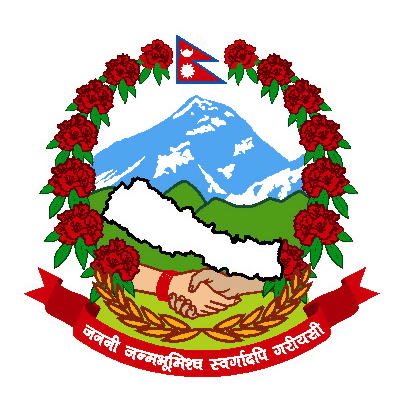 कृषि तथा पशुपंक्षी बिकास मन्त्रालयप्रधानमन्त्री कृषि आधुनिकीकरण परियोजना परियोजना कार्यान्वयन एकाइ,दाङप्रस्ताव आब्हान सम्बन्धी सूचनाप्रथम पटक प्रकाशित मितिः २०७८।०५।१ गतेआ.ब. २०७८/०७९मा यस प्रधानमन्त्री कृषि आधुनिकीकरण परियोजना, परियोजना कार्यान्वयन इकाई दाङवाट निम्न लिखित कार्यक्रमहरु संचालन गर्नुपर्ने भएकोले सूचनामा उल्लेख भए अनुसारका ईच्छुक कृषक समूह/सहकारी/कृषि फार्म कम्पनी हरुले आबश्यक कागजात सहित यो सूचना प्रकाशन भएको मिति २०७८/०५/१ ले ३० औ दिन भित्र यस परियोजनावाट तोकिएको ढाचाँ(अनुसूची १०) (dang.superzone.gov.np/फारम वाट हेर्न र डाउनलोड गर्न सकिने )अनुसार प्रस्तावना पेश गर्नुहुन सम्वन्धीत सबैमा जानकारी गराईन्छ ।साथै यस बिषयमा थप जानकारीको लागि परियोजना कार्यान्वयन एकाइ दाङ्गमा सम्पर्क गर्न सक्नुहुने छ । तपशिल प्रस्ताव साथ पेश गर्नुपर्ने कागजातहरू१. कृषक समूह/ कृषि सहकारी/कृषि फार्म/मह ब्यबसायि/ कृषकउद्यमी दर्ता प्रमाणपत्रको प्रतिलिपी ।२. सहकारी र उद्यमीको हकमा लेखा परिक्षण प्रतिवेदन ।३. कृषक समूह र कृषि सहकारीको हकमा प्रस्ताव पेश गर्ने सम्बन्धि बैठकको निर्णयको प्रतिलिपी ।४. कार्यक्रम संचालन हुने स्थान (जग्गा जमिनको)हकमा स्वामित्व खुल्ने कागजात वा भाडाको जग्गा भएमा ५ वर्षको र पुर्वाधार निमार्णको हकमा १० वर्षको करारनामा । ५. आबेदन पेश गर्दा अनुसूची १० बमोजिमको फर्मेट पेश गर्नुपर्ने छ र उक्त फर्मेट यस परियोजनाको वेबसाईट dang.superzone.gov.np  बाट प्राप्त गर्न सक्नुहुनेछ । ६. समूह/सहकारी/उद्यमीले प्रस्तावना सम्बन्धी कार्य गर्नको लागि आधिकारिक ब्यक्ती तोकेको निर्णय पेश गर्नुपर्ने छ । ७. प्रस्तावनामा अनिवार्य अधिकारीक ब्यक्तीको हस्तक्षर र संस्थाको छाप लगाउन पर्ने छ ।८. सम्बन्धित स्थानीय तहको सिफारिसपत्र संलग्न गर्नु पर्नेछ ।९. अन्य निकायवाट सोही प्रकृतीको कामको लाभान्भित नभएको वा दोहोरो नपर्ने प्रतिबद्धता पत्र ।१०. निवेदनमा रू १० को टिकट अनिवार्य टास्न पर्ने छ ।बिस्तृत जानकारीको लागि परियोजना कार्यान्वयन इकाई  दाङ्गमा सम्पर्क राख्नुहोला । सम्पर्क नम्वरहरु ०८२–४१७०७०, ९८४७९६७६५८, तोरी जोनको लागि सम्पर्क नं. ९८५७८४१०३१ र मौरी जोनको लागि सम्पर्क नं. ९८५७८४१०३२ क्र.स.कार्यक्रम कृयाकलापको नामबार्षिक लक्ष्य (संख्या/पटक)स्वीकृत वजेटरु लाखमाकार्यक्रम लागु हुने क्षेत्रअनुदान प्रतिशतप्रस्ताव आबेदन पेश गर्दा ध्यान दिनुपर्ने कुराहरु१सोलार सिंचाई स्थापना१० वटा५५जिल्लाभरबढीमा ८५%ब्यबसायिक उत्पादनका क्षेत्रहरु, नियमित पानीको श्रोत भएको, पानी नसुक्ने खोला/सोता/ ताल/नदी आदी ।२चक्लाबन्दीमा आधारित खेती मार्फत उत्पादन बृद्धिका लागी पुंजीगत सहयोग कार्यक्रम (Land consolidation/ crop consolidation/ यन्त्र मैत्री ग्रहा सुधार१ वटा१५जिल्लाभर५०%  देखी ८५% सम्मर्इच्छुक संस्थाले कार्यालयमा सम्पर्क गरी प्रस्ताव बनाउन सकीने ।३चक्लाबन्दीमा आधारित खेती मार्फत उत्पादन बृद्धिका लागि सहयोग  कार्यक्रम१ वटा१०जिल्लाभर५०%  देखी ८५% सम्मर्इच्छुक संस्थाले कार्यालयमा सम्पर्क गरी प्रस्ताव बनाउन सकीने ।४प्राबिधिक शिक्षालयको साझेदारीमा ब्यबसायिक उत्पादन कार्यक्रम  संचालन१ वटा१०जिल्लाभरबढीमा ७५%ब्यबसायिक उत्पादन हुने बालीहरू ।५सिंचाई पुर्वाधार निमार्ण तथा मर्मत संभार१० वटा३०तोरी जोन क्षेत्रबढीमा ८५%ब्यबसायिक उत्पादनका क्षेत्र भएको।६सिंचाई पुर्वाधार निमार्ण तथा मर्मत संभार१५ वटा४५मकै सुपरजोन क्षेत्रबढीमा ८५%ब्यबसायिक उत्पादनका क्षेत्र भएको ।६प्रशोधन उद्योग स्थापना तथा स्तरउन्नोती१ पटक२५तोरी जोन बढीमा ८५%तोरी बाली जन्य प्रशोधन उद्योग स्थापना, लेबलिङ्ग, प्याकेजिङ्ग तथा मूल्य श्रृखला अभिबृद्धी सम्बन्धी प्रस्ताव।८भण्डारण, प्राथमिक प्रशोधन वा प्रशोधन उद्योग स्थापना१वटा१०मकै सुपरजोन क्षेत्रबढीमा ८५%मकै बाली जन्य प्रशोधन उद्योग स्थापना, लेबलिङ्ग, प्याकेजिङ्ग तथा मूल्य श्रृखला अभिबृद्धी सम्बन्धी प्रस्ताव ।९यान्त्रिकीकरण सहयोग कार्यक्रम१पटक२३तोरी जोन क्षेत्रबढीमा ५०%तोरी तथा अन्य खेती लागि आबश्यक कृषि मेशिनरी औजार उपकरण खरिद तथा संचालन  गरी यान्त्रिकृकरणलाई टेवा पुग्ने सम्बन्धी प्रस्ताब ।१०यान्त्रिकीकरण सहयोग कार्यक्रम१पटक१०मक सुपरजोन क्षेत्रबढीमा ५०%मकै तथा अन्य खेती लागि आबश्यक कृषि मेशिनरी औजार उपकरण खरिद तथा संचालन  गरी यान्त्रिकृकरणलाई टेवा पुग्ने सम्बन्धी प्रस्ताब ।११कस्टम हायरिङ सेन्टर स्थापना१ पटक२०मकै सुपरजोन क्षेत्रबढीमा ५०%मकै र अन्य खेती लागि आबश्यक कृषि मेशिनरी औजार उपकरण खरिद तथा संचालन  गरी यान्त्रिकृकरणलाई टेवा पुग्ने सम्बन्धी प्रस्ताब तथा सेन्टर सञ्चालन गर्न लगानी गर्न सक्ने संस्था ।१०मकै  संग सम्बन्धीत परिकार बिक्री स्टल स्थापना१वटा५मकै सुपरजोन क्षेत्रबढीमा ५०%ब्यबसायिक रुपमा मकै उत्पादन गरी बर्ष भरी मकैका परिकार बिक्री गर्ने कार्ययोजना सम्बन्धी प्रस्ताव ।११मकै  तथा मकै जन्य पदार्थ संग सम्वन्धित उद्योग स्थापना१पटक३०मकै सुपरजोन क्षेत्रबढीमा ८५%मकै बालीको प्रशोधन तथा बजारीकरण सम्बन्धी प्रस्ताव, लगानी गर्न सक्ने संस्था१२स्थापना भएका श्रोत केन्द्रको स्तर बृद्धी तथा क्षमता बिकास२पटक१०मौरी जोन क्षेत्रबढीमा ८५%मह प्रशोधन, बजारीकरण , उधोग स्तर उन्नती तथा मुल्य अभिबृदि सम्बन्धी प्रस्ताब ।१३आधारचाका निर्माण (Automatic comb Foundation mill) स्थापना१ वटा२०मौरी जोन क्षेत्रबढीमा ५०%आधारचाका निर्माणका लागि आबश्यक कार्ययोजना सहितको प्रस्ताब/लगानी गर्न सक्ने संस्था ।१४लक्षित जोनमा मौरी नश्ल सुधार तथा उत्पादन बृद्धी कार्यक्रम१० वटा२५मौरी जोन क्षेत्रबढीमा ५०%रानी मौरी उत्पादन सम्बन्धी तालिम लिएका र हाल रानी मौरी उत्पादन गरी ब्यबसायिक रुपमा मौरीपालन कार्य गरिरहेका कृषकहरुले रानी मौरी उत्पादनसंग सम्बन्धित ब्यबसायिक योजना सहितको प्रस्ताब ।१५मौरी स्थानान्तरण सहयोग कार्यक्रम१पटक११मौरी जोन क्षेत्रमाबढीमा ५०%ब्यबसायिक रुपमा मौरीपालन गरिरहेका कृषकहरुले मौरी स्थानान्तरणका लागि आबश्यक कार्यक्रम सम्बन्धि प्रस्ताव ।१६बेमौसममा मौरी आहारा पोलेन निमार्ण सहयोग१ पटक५.८३मौरी जोन क्षेत्रमाबढीमा ५०%मौरी आहारा  पोलेन निमार्णको लागि आबश्यक सामाग्रीको कार्ययोजना सहितको प्रस्ताब ।